THE E-MAILS OF DR UMAR AZAMSelected E-Mails from the Year 2012 – Volume  ElevenFROM THE ARCHIVE OF DR UMAR AZAMMANCHESTER, UKMARCH 2012from: Umar Azam islamicwork@googlemail.com to: Faatimah Mahmood <faatimah.broadcasters@hotmail.com>date: Mon, Mar 19, 2012 at 10:46 AMsubject: Re: NEW EMAIL FOR BROADCASTmailed-by: googlemail.comUmar Azam 10:46 AM (11 hours ago)to Faatimah Salam, FatimaYour RS 2000 WESTERN UNION payment is ready for collection tomorrow.Your Money Transfer Control Number is:                                   633********Please start the 4 shots on Wednesday 21 March or tomorrow if possible.                                     Dr Umar...........................................................................................................................................from: Faatimah Mahmood faatimah.broadcasters@hotmail.com to: islamicwork@googlemail.comdate: Mon, Mar 19, 2012 at 11:42 AMsubject: RE: NEW EMAIL FOR BROADCASTmailed-by: hotmail.com: Important mainly because of your interaction with messages in the conversation.Faatimah Mahmood 11:42 AM (10 hours ago)to me OK. ThanksRegardsFaatimah MahmoodMarketing Manager BroadcastersPhones: 92323-270-0477...........................................................................................................................................MOBILE PHONE TEXT CONVERSATION WITH SADIA, NOTTINGHAM ON MONDAY 19 MARCH 2012SADIA:I HAD A DREAM THAT ASIF DIED AND I WAS CRYING.  THEN THE SCENE CHANGED TO ME DRIVING AND A GUY SITTING ON THE FRONT SEAT.  HE MOVED TO THE BACK AND I TOLD HIM THAT ASIF HAD DIED.  I CAN REMEMBER THAT I WAS THINKING THAT MOTHER AND SON HAVE BOTH DIED.  THEN THE SCENE CHANGED AGAIN TO MY YOUNGER SISTER IN A ROOM WITH ASIF’S COUSIN.  AND MY SISTER WAS TELLING HER THAT YOU HAVE TO CANCEL YOUR WEDDING TO ASIF BECAUSE HE IS DEAD.  AND SHE REPLIED TO MY SISTER THAT ASIF WAS NOT DEAD BUT WAS  ONLY SUFFERING FROM FITS.          [21:18]DR UMAR:WELL, IF ASIF DIED, YOU ARE NO LONGER INTERESTED IN HIM.  THE OTHER GUY WHO SAT AT THE FRONT WITH YOU WILL GET YOUR INTEREST BUT, IF HE MOVED TO THE BACK SEAT, YOU WON’T BE INTERESTED IN HIM FOR LONG.  IT COULD BE THAT ASIF WILL END UP MARRYING HIS COUSIN, BUT THE MARRIAGE MAY NOT BE A HEALTHY ONE [FITS].                                      [21:40]SADIA:BUT WHAT IS THIS DREAM SAYING?  I MEAN, WHAT IS ASIF TRYING TO TELL ME ?                                           [21:54]DR UMAR:DEATH IN A DREAM MEANS THE END OF A PHASE, SO THE WAY YOU DEAL WITH ASIF WILL END.  IF YOU HATE HIM NOW, YOU’LL LIKE HIM AND THE OTHER WAY ROUND.                                     [21:56]SADIA:BUT WHAT IS HE TRYING TO TELL ME?                    [21:57]DR UMAR:WELL, HE’S NOT TELLING YOU ANYTHING BECAUSE THE DREAM IS COMING FROM THE SUBCONSCIOUS ACTIVITY OF YOUR OWN BRAIN – NOT HIS!            [21:58]DR UMAR:DO YOU LIKE ASIF AT THE MOMENT?         [22:00]SADIA:YES                           [22:01]DR UMAR:SO THE DREAM IS TELLING YOU THAT SOMETHING IS GOING TO HAPPEN -E.G. YOU SEE HIM WITH SOME GIRL- AND IT WILL PUT YOU OFF HIM [YOU WON’T LIKE HIM ANY MORE].        [22:02]DR UMAR:IF YOUR DREAM TURNS OUT TO BE TRUE!        [22:02]SADIA:I USED TO REALLY LIKE ASIF IN THE PAST AND NOW IN-BETWEEN.         [22:09]DR UMAR:YES, THE DREAM’S TELLING YOU IT’S GOING TO GO FURTHER DOWN.        [22:22]...........................................................................................................................................Re: Salam wa kum DreamThursday, 22 September, 2011 22:31From: "DR UMAR AZAM" <dr_umar_azam@yahoo.co.uk>View contact details To: "syed ghouse" <syed.ghouse@rediffmail.com>...........................................................................................................................................Re: CONFUSING ISTIKHARA DREAMSTuesday, 18 October, 2011 12:19From: "DR UMAR AZAM" <dr_umar_azam@yahoo.co.uk>View contact details To: "samina hussain" <sammy.294@hotmail.com>...........................................................................................................................................Flag this messageRe: FW: Allaahu Akbar.Monday, 24 October, 2011 23:23From: "DR UMAR AZAM" <dr_umar_azam@yahoo.co.uk>View contact details To: "wasim haque" <whaque@hotmail.com>...........................................................................................................................................Re: dreamWednesday, 23 November, 2011 2:44From: "DR UMAR AZAM" <dr_umar_azam@yahoo.co.uk>View contact details To: "Safah Ali 2008 (N0241786)" <safah.ali2008@my.ntu.ac.uk>...........................................................................................................................................Flag this messageRe: Interpretation neededFriday, 19 August, 2011 23:38From: "DR UMAR AZAM" <dr_umar_azam@yahoo.co.uk>View contact details To: "Yasmin Mohamed" <yassy111@gmail.com>...........................................................................................................................................Re: DreamsFriday, 19 August, 2011 23:23From: "DR UMAR AZAM" <dr_umar_azam@yahoo.co.uk>View contact details To: "Anii aziz" <aniiangel@hotmail.com>................................................................................................................................................WA LAIKUM SALAM, BR SYED IT COULD BE THAT YOUR FATHER IS ANGRY WITH YOU FOR SOME REASON - THAT'S WHY HE DID NOT SPEAK.  WHY DON'T YOU DO DUA-E-ISTIKHARA?  THEN ALLAH MAY GIVE YOU THE ANSWERS THAT YOU ARE LOOKING FOR.DR UMARWWW.DR-UMAR-AZAM.COM Dr Umar AzamSee these Websites and sign my Guestbooks please:www.dr-umar-azam.com www.dr-umar-azam.co.ukhttp://dr-umar-azam.weebly.com 

--- On Thu, 22/9/11, syed ghouse <syed.ghouse@rediffmail.com> wrote:
From: syed ghouse <syed.ghouse@rediffmail.com>
Subject: Salam wa kum Dream
To: "DR UMAR AZAM " <dr_umar_azam@yahoo.co.uk>, "attar@dawateislami.net" <attar@dawateislami.net>, "support@islamreligion.com" <support@islamreligion.com>
Date: Thursday, 22 September, 2011, 18:44Salam wa kum

Hafiz Quran Alim Hazrat 

My name Syed Ghouse I am from India
my ? is, I saw a dream of father he has been died on 1/sep/1998 by brain tuner. His name was Syed Bashu 
yesterday night in sleep i saw my father he was not speaking to me is any reason he coming in my dream i want know because he was long time with me in my dream when i wake up i was finding him but he was in my dream only so long time dose my father want say some think to me because i love my father very much.

There my problem in my home now but cant solve i give some hint. can i find answer.

Waiting for your reply soon

Khuda Hafiz.WA LAIKUM SALAM, SAMINAALL YOUR DREAMS ARE INDICATING THAT THE PERSON YOU HAVE KNOWN FOR 10 YEARS IS NOT FOR YOU BUT THE OTHER GUY -THE ONE WITH THE MOSQUE HAT- WOULD MAKE A GOOD HUSBAND PROVIDING YOU GET THE AGREEMENT OF YOUR OWN FAMILY TO MEET HIM.I'M SENDING YOU VALUABLE ISLAMIC E-RESOURCES SEPARATELY.Dr Umar AzamSee these Websites and sign my Guestbooks please:www.dr-umar-azam.com www.dr-umar-azam.co.ukhttp://dr-umar-azam.weebly.com 

--- On Tue, 18/10/11, samina hussain <sammy.294@hotmail.com> wrote:
From: samina hussain <sammy.294@hotmail.com>
Subject: CONFUSING ISTIKHARA DREAMS
To: dr_umar_azam@yahoo.co.uk
Date: Tuesday, 18 October, 2011, 4:16ASALAM ALAIKUM BROTHER,I SINCERELY HOPE YOU CAN BE KIND ENOUGH TO SHED SOME LIGHT ON MY DREAMS, EVEN THOUGH, UNLIKE LIKE MOST THE PEOPLE CONTACTING YOU, UNFORTUNATELY I DO NOT HAVE AN EXACT DATE OR TIME TO GIVE YOU, BUT AS AN ESTIMATE I WOULD SAY I HAVE DONE A ISTIKHARA PRAYER MAYBE FOUR TIMES, OVER A PERIOD OF 2-3 YEARS FOR THIS ONE SPECIFIC GUY, WHOM IVE KNOWN FOR THE LAST TEN YEARS. MY FIRST TIME DOING ISTIKHARA WAS AT A TIME WHEN ME AND THIS GUY WERE NOT GETTING ON, AND ANOTHER MALE WHOM I HAD JUST GOT TO KNOW AND WAS DOING A WORK PLACEMENT WITH FOR A SHORT PERIOD (WHO HAD ALSO THROUGH HINTS MADE IT CLEAR HE WAS INTERESTED IN ME) SUGGESTED I DO A ISTIKHARA AND PROVIDED ME WITH THE DUA. SO MY FIRST TIME DOING THE ISTIKHARA PRAYER, ON THE FINAL NIGHT OF IT, I DREAMT I ATTEND THIS WORK PLACEMENT AND SEE THE GUY WHO GAVE ME THE DUA... NOT THE GUY I MENTIONED IN MY ISTIKHARA DUA.. HE IS DRESSED IN NECK TO TOE IN WHITE OVERALLS, AND HE IS WAITING FOR ME, SO ME AND HIM CAN REDECORATE THE WORKPLACE.IN ANOTHER ATTEMPT OF DOING A ISTIKHARA, I SEE THAT ME AND THE GUY IVE KNOWN FOR TEN YEARS, GET MARRIED, WE LIVE IN MY PREVIOUS HOME, WHICH IS SUPPOSE TO BE HIS FAMILY HOME IN MY DREAM, IT IS OUR FIRST NIGHT TOGETHER, AND IN THE DREAM, I START MY PERIODS AND INFORM HIM THAT UNFORTUNATELY  I CAN NOT HAVE INTERCOURSE WITH HIM, WE THEN ARE LYING IN BED TOGETHER, WITH MY BACK TOWARDS HIM, BUT HE HAS HIS ARM AROUND ME, AND WE ARE COVERED IN A WHITE DUVET, THERE IS A GAS HEATER NEARBY MY SIDE, AND SUDDENLY THE CORNER OF MY SIDE OF THE DUVET CATCHES FIRE, I MANAGE TO QUICKLY DISTINGUISH THE FIRE, BEFORE IT CAN CAUSE ANY REAL HARM.. I THEN MUST HAVE FALLEN ASLEEP IN THE DREAM, BECAUSE WHEN I AWAKE, MY "HUSBAND" THIS GUY IS NOT NEXT TO ME, I CAN REMEMBER FEELING SOMEWHAT DISSAPOINTED AND DISHEARTNED AT THE FACT THAT AS MY FIRST NIGHT IN HIS FAMILY HOME, HE SHOULD HAVE BEEN MORE CONSIDERATE THAN LEAVING ME ALONE, I THEN WONDER DOWNSTAIRS AND SEE HIS MUM IN THE LIVING ROOM. I ASK WHERE HE IS, AND SHE REPLIES, SLEEPING IN THE NEXT ROOM, I GO TO LOOK, AND SEE HIM SLEEPING, FACE COVERED IN A RED BLANKET.CAN YOU PLEASE SHED SOME LIGHT ON THESE DREAMS OF MINE?...ON A FEW OTHER OCCASSION'S, 3TIMES TO BE SPECIFIC, SOME WHILST DOING ISTHIKARA PRAYER, SOME JUST GENERALLY, I TEND TO DREAM OF THIS OTHER "WORK PLACEMENET GUY", HE ALWAYS SEEMS TO BE OUTSIDE MY HOUSE, WEARING A MOSQUE HAT AND WANTING TO TALK TO  ME, I BE PANICKING, THINKING IF MY FAMILY SEE HIM, HE WILL GET ME INTO TROUBLE AND I WOULD SHOUT AT HIM TO GO AWAY, I SENSE A BIT OF ANGER AND TENSION FROM HIM... THIS MAYBE DUE TO THE FACT THAT IN REALITY, HE HAS TRIED CONTACTING ME MANY TIMES, TO WHICH I HAVE JUST IGNORED HIM, AND FELT GUILTY FOR DOING SO. IN MY FINAL DREAM OF HIM, AGAIN, NOT SURE IF WHILST DOIND ISTIKHARA, I SEE HIM AMONGST MY FATHER AND BROTHERS, HELPING THEM CLOSE UP THE FAMILY STORE THEY OWN, AND THEN I SEE HIM IN MY KITCHEN, AND I ASK HIM, SO WHAT DOES THIS MEAN, THAT YOU AND I SHOULD GET MARRIED?... TO WHICH I CANT BE HUNDRED PERCENT POSITIVE, BUT HE NODS HIS HEAD OR MIGHT HAVE SAID YES.BROTHER, I HAVE REACHED THE AGE OF 26 NOW, AND ONLY RECENTLY STARTED TO PRAY MY NAMAZ, I FEEL IT IS IMPERATIVE FOR ME TO TAKE THE NEXT STAGE IN LIFE AND COMPLETE HALF MY DEEN, BY GETTING MARRIED, I WOULD BE EXTREMELY GRATEFUL TO YOU IF YOU CAN ADVISE ME, AND MAY ALLAH SBWT BLESS YOU AND YOUR FAMILY ABUNDANTLY FOR IT.. AMEENJAZAKHALLA KHAIRSalam, No Wasim v. interesting, thanks for sending.  Been having fights with Tasawar so been feeling stressed out.  Dr Umar AzamSee these Websites and sign my Guestbooks please:www.dr-umar-azam.com www.dr-umar-azam.co.ukhttp://dr-umar-azam.weebly.com 

--- On Mon, 24/10/11, wasim haque <whaque@hotmail.com> wrote:
From: wasim haque <whaque@hotmail.com>
Subject: FW: Allaahu Akbar.
To: "Dr Umar Umar Azam" <dr_umar_azam@yahoo.co.uk>, "Dr Umar Azam" <dr.umarazam@ymail.com>
Date: Monday, 24 October, 2011, 21:47
Dr Umar Sahib,Have you seen this ?WA LAIKUM SALAM, SAFAH I WILL HAVE A GO AT LITERAL INTERPRETATION 'BY THE BOOK'.  DOGS REPRESENT ENEMIES IN A DREAM, SO SOME WOMAN WILL UNFAIRLY [YOU HAD NAPAAK SALIVA ON YOUR HANDS] GET 2 PEOPLE TO HARASS YOU BUT THEY WON'T DO MUCH EMOTIONAL HURT COS THE BITES DIDN'T HURT IN THE DREAM.   MAY ALLAH PROTECT YOU FROM ENMITY.  AMEEN. Dr Umar AzamSee these Websites and sign my Guestbooks please:www.dr-umar-azam.com www.dr-umar-azam.co.ukhttp://dr-umar-azam.weebly.com 

--- On Tue, 22/11/11, Safah Ali 2008 (N0241786) <safah.ali2008@my.ntu.ac.uk> wrote:
From: Safah Ali 2008 (N0241786) <safah.ali2008@my.ntu.ac.uk>
Subject: dream
To: "dr_umar_azam@yahoo.co.uk" <dr_umar_azam@yahoo.co.uk>
Date: Tuesday, 22 November, 2011, 12:46Salaam, i had a dream 2days ago and in this dream i was in a garden and standing near two closed getes ,facing the streets ..As turned to my right i seen a women with two dogs ,and she told them to come after me ..when they did both were biting my hands ,but they werent hurting me,and i can remember that i was taking them off me (one was brown other black)...so when they had let go ,i thought to my self i am un paak now cus there was saliva on my hands..please could you interperate this for me...WA LAIKUM SALAM, YASMINI THINK A DOLL WOULD CONNOTE A HUSBAND IN A DREAM.  IF YOU CHOSE A DOLL DIFFERENT TO THE ONE YOUR FAMILY WANTED, MAYBE YOU WANT YOUR RISHTA IN A DIFFERENT FAMILY FROM THE ONE YOUR PARENTS WANT.  THE SONS BEING AT JUMMAH WOULD MEAN THAT THEY ARE GOOD MUSLIMS.
Doll 
To dream that a doll comes to life signifies your desires to be someone else and escape from your present problems and responsibilities. The doll serves as a means to act out your wishes. To see a doll in your dream symbolizes childhood innocence and light-hearted fun. The dream may also be a metaphor for someone that you call or refer to as "doll". To dream that you are playing with a doll represents a lack of communication between your conscious and unconscious mind. The dream also indicates an immature attitude towards the opposite sex. http://dreammoods.com/cgibin/dreamdictionarysearch.pl?method=exact&header=dreamsymbol&search=DOLLSALAM, ANIITO SEE THE HOLY KA'BA IN THE DREAM DENOTES THAT YOU ARE A PIOUS CHARACTER AND CORRECTLY GUIDED IN OUR RELIGION [ISLAM].  SO, TOO, IS YOUR FRIEND WHOSE HUSBAND AND DAUGHTER WERE ALSO IN HOLY MAKKAH.UNFORTUNATELY, I CANNOT SAY THE SAME FOR THE GUY YOU WERE WITH IN THE DREAM BECAUSE HE OBSERVED THE ARTICIAL KABA AND YOU POINTED OUT THAT IT WAS NOT THE REAL KABA.SO IT FOLLOWS THAT THAT GUY WOULD NOT MAKE A GOOD HUSBAND FOR YOU.  IT'S BETTER TO BIDE YOUR TIME THAN TO HURRIEDLY MAKE THE WRONG CHOICE OF HUSBAND!Dr Umar AzamSee these Websites and sign my Guestbooks please:www.dr-umar-azam.com www.dr-umar-azam.co.ukhttp://dr-umar-azam.weebly.com 

--- On Thu, 18/8/11, Anii aziz <aniiangel@hotmail.com> wrote:
From: Anii aziz <aniiangel@hotmail.com>
Subject: Re: Dreams
To: "DR UMAR AZAM " <dr_umar_azam@yahoo.co.uk>
Date: Thursday, 18 August, 2011, 23:20Assalam alaykum

Thank you for your quick response. 

I'm ever so grateful for the later email with books etc. I love reading books in general and I've been looking for books to read more about Islam. I Feel with our blessed religion you can never know enough. 

I'm also looking for books on our Prophet Mohammed PBUH. If you have any recommendations let me know when you have time. 

Many thanks 

Forever grateful 

A






Sent using BlackBerry® from Orange

-----Original Message-----
From: DR UMAR AZAM <dr_umar_azam@yahoo.co.uk>
Date: Thu, 18 Aug 2011 02:17:06 
To: <aniiangel@hotmail.com>
Subject: Re: Dreams

WA LAIKUM SALAM, ANII


IT'S ALWAYS A PLEASURE TO GET COMMENTS, QUESTIONS ETC. SO IT'S GREAT THAT YOU WROTE YOUR LENGTHY AND V. INTERESTING E-MAIL.  PLEASE GIVE ME ABOUT 24 HOURS TO ANALYSE AND INTERPRET THE CONTENT.


BECAUSE IT'S THE HOLY MONTH OF RAMADAN, I'M DISTRIBUTING THE HOLY QURAN AND OTHER ISLAMIC RESOURCES INTENSIVELY AND I'LL SEND YOU THESE A.S.A.P.





 
Dr Umar Azam
 
See these Websites and sign my Guestbooks please:
 
www.dr-umar-azam.com <http://www.dr-umar-azam.com>  
 
www.dr-umar-azam.co.uk <http://www.dr-umar-azam.co.uk> 
 
http://dr-umar-azam.weebly.com 

--- On Thu, 18/8/11, Anii aziz <aniiangel@hotmail.com> wrote:

From: Anii aziz <aniiangel@hotmail.com>
Subject: Dreams
To: "dr_umar_azam@yahoo.co.uk " <dr_umar_azam@yahoo.co.uk>
Date: Thursday, 18 August, 2011, 2:44


Assalam alaykum

I found your details while I was searching for interpretation of dreams and found your interpretations very interesting. 

I was wondering if you could interpret a dream for me please. 

It goes as follows:

I was with a this guy I used to work with (dnt really speak to him, odd txd here and there)
Anyway, in dream we had been out chilling n we end up in trafford centre (I'm not a shopper and rearly go to the trafford centre) then all of a sudden while we're walkin were in mecca, the place becomes the entrance to haram shareef.  Exactly they entrance I used to use when I went their in May this year and May last year. I see the arab guides and realise its haram shareef.  I can see the white pillars in front of me where I know in my dream once I get there I will be able to see the kabba. 

I cnt see the kabba but I can tell its mecca

Hes walkin ahead and I tell him to stop because that way to go if your going to do umrah n if he goes there he'll be doing it wrong (because I know in my dream that he's not done intention, ihram etc and it will be done wrong)

He turns back and walks towards me, on the way out I see my friend, her daughter and husband they're walking towards mecca and I assume theyr doin umrah

She turns back and shouts me, her husband n daughter continue on to mecca

I ask her if her husband and daughter are they doin umrah n she says yes

She is going another way so I ask to her do u want to come n do umrah tomorrow because its the end of rozay n I wana do it b4 rozay end n she says no because of somethin, dnt remember her reason 

Me n tht guy are walkin out n outside is a toy version of the kabba n mecca, looks exactly like it and I excitedly say to the guy this is what I looks like inside

Hes walkin ahead n we get to the staircase that leads to the kabba and I can see ppl doing umrah just like it was in reality.  However the people are in clear water. I only realise when I get closer. It doesn't seem to affect them and the continue doing tawaaf etc (the water is up to the top of their heads. I can see the top of their heads)

That guy falls in n I pull him bak out sayin what u doing u going to drown n this is the wrong place its not real mecca its toy version, this is where the shia are, lets go back

As Were walking out I see shia people walking towards the water (and they scare me) and me n him walk out.  THE END 

Please could you tell me the interpretation. I do try and pray 5 times daily and I hope I'm not praying wrong or something. I know when I'm praying namaz things pop into my head and I shake them off, I did hear some bad news while I was in Medina this May and kinda went in shock. When I got the email while I was in the hotel I was so shocked I walked towards the mosque in a state of shock and asked God to help me.  I was grateful I was there for Umrah at the time of hearing it and I begged God while in mecca to help take my pain and make it easy for me and he knows best and there is a reason it happened but just make it easy for me to accept. I did say to God I think it is a test Im not going to pass but then I after speaking to a friend I knew I was there for umrah n there to worship God and that was my priority and I can deal with it when I get back home. Life has a tendency of going on just when you need it to stop for a second. 

I was ill at the time of my dream. I hadn't slept all night. I was tossing and turning all night. 

I am going through a difficult time and I do ask God to help me and I'm grateful for what I have.  

My mums worries about rishtay etc but I'm not ready. I lived a life thinking muslims were muslims and a good muslim was the most important thing to look for in marriage but I didn't realise other people have cultural issues. Pakistanis, indians were all muslims to me. What's done is done. 

Apologies for the long winded essay. 

Your interpretation would be much appreciated. 

Many thanks

Az

Ps could this email not go on the website please.



Sent using BlackBerry® from Orange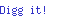 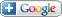 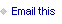 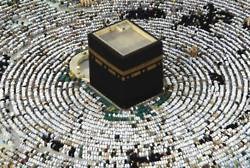 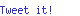 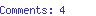 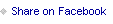 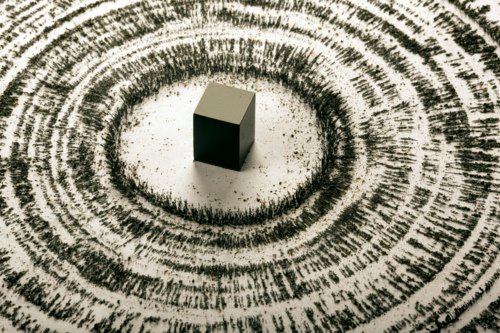 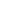 